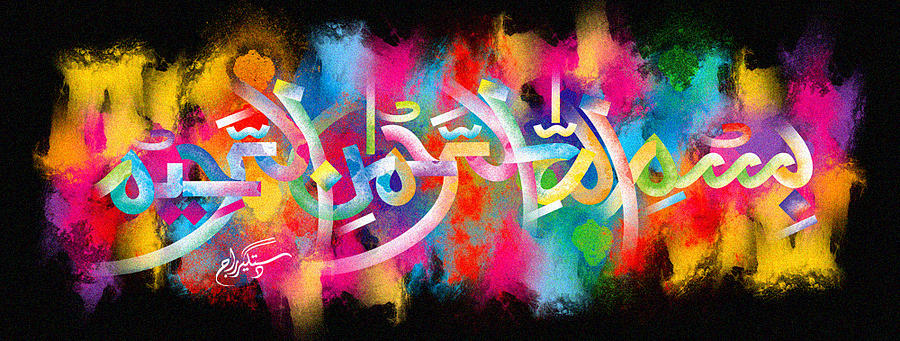 The Miracle Peach of Tuesday 29th September 2015Vol 2The Exclusive Islamic Miracle Photographs of Dr Umar Elahi AzamTuesday 29th   September 2015Manchester, UKIntroductionthere were 4 markings of the name of allah  on the exterior surface of this large peach.  i think even more markings of the holy name were present and may have been found with a magnifying glass of high resolution which i doid not have.  i shaded the side of each marking with a small inky patch to keep track of which particular marking had already been photographed.  these peaches were in a box of fruit [strawberries, peaches, apples and bananas] that my neighbour in whalley range, manchester uk, carlos, sold me for £4 on monday 28th september 2015.  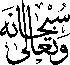 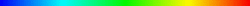 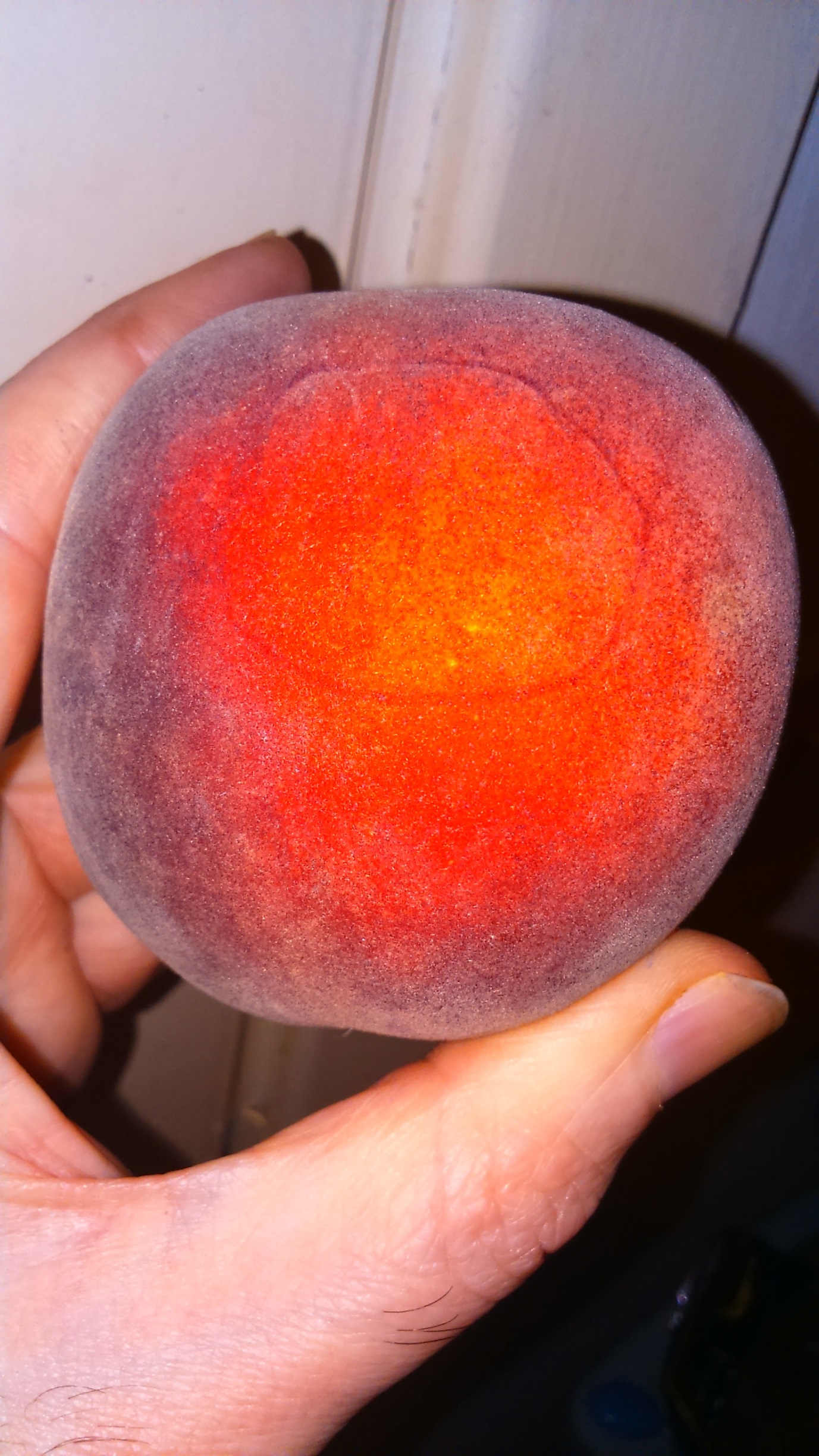 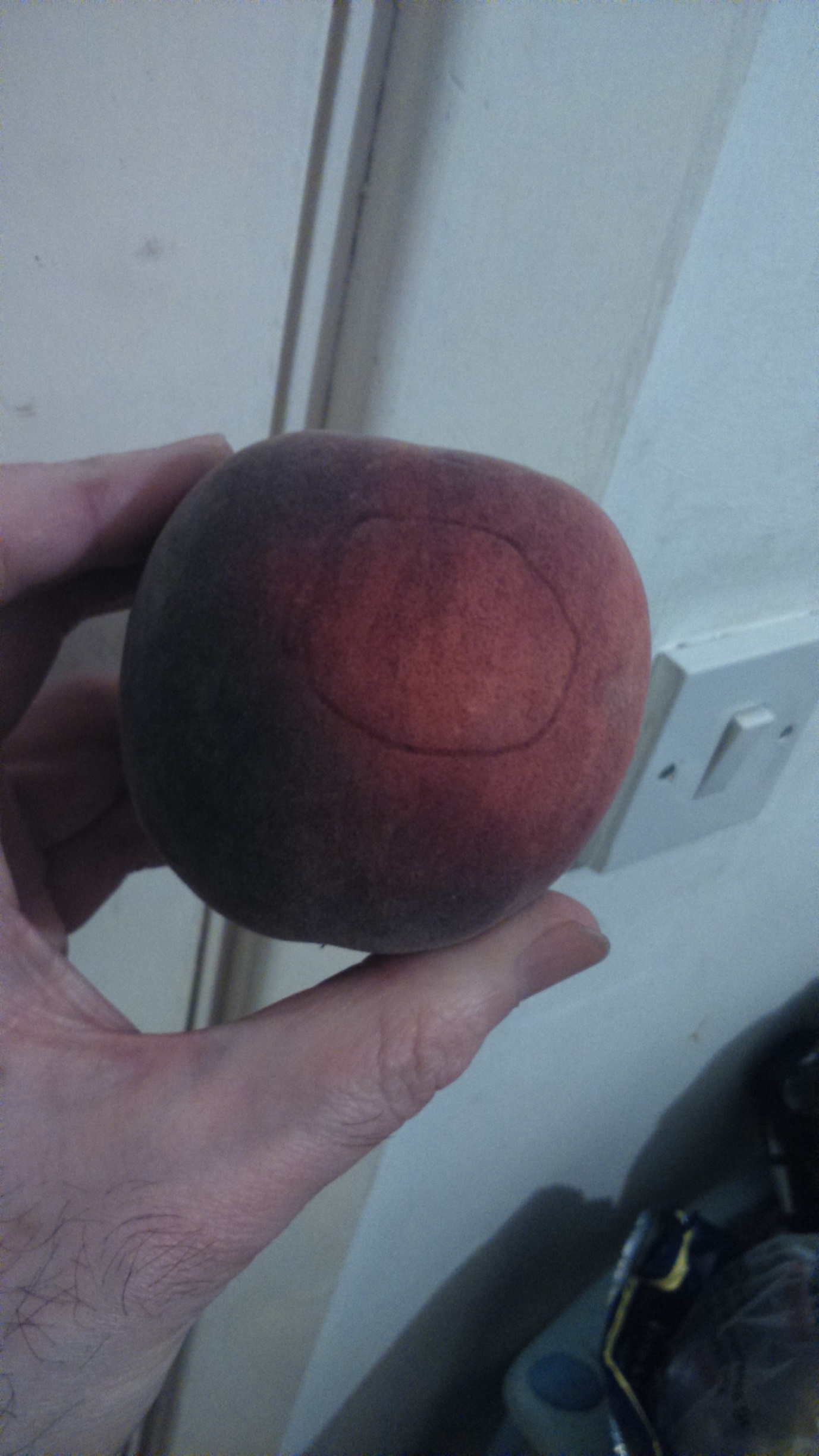 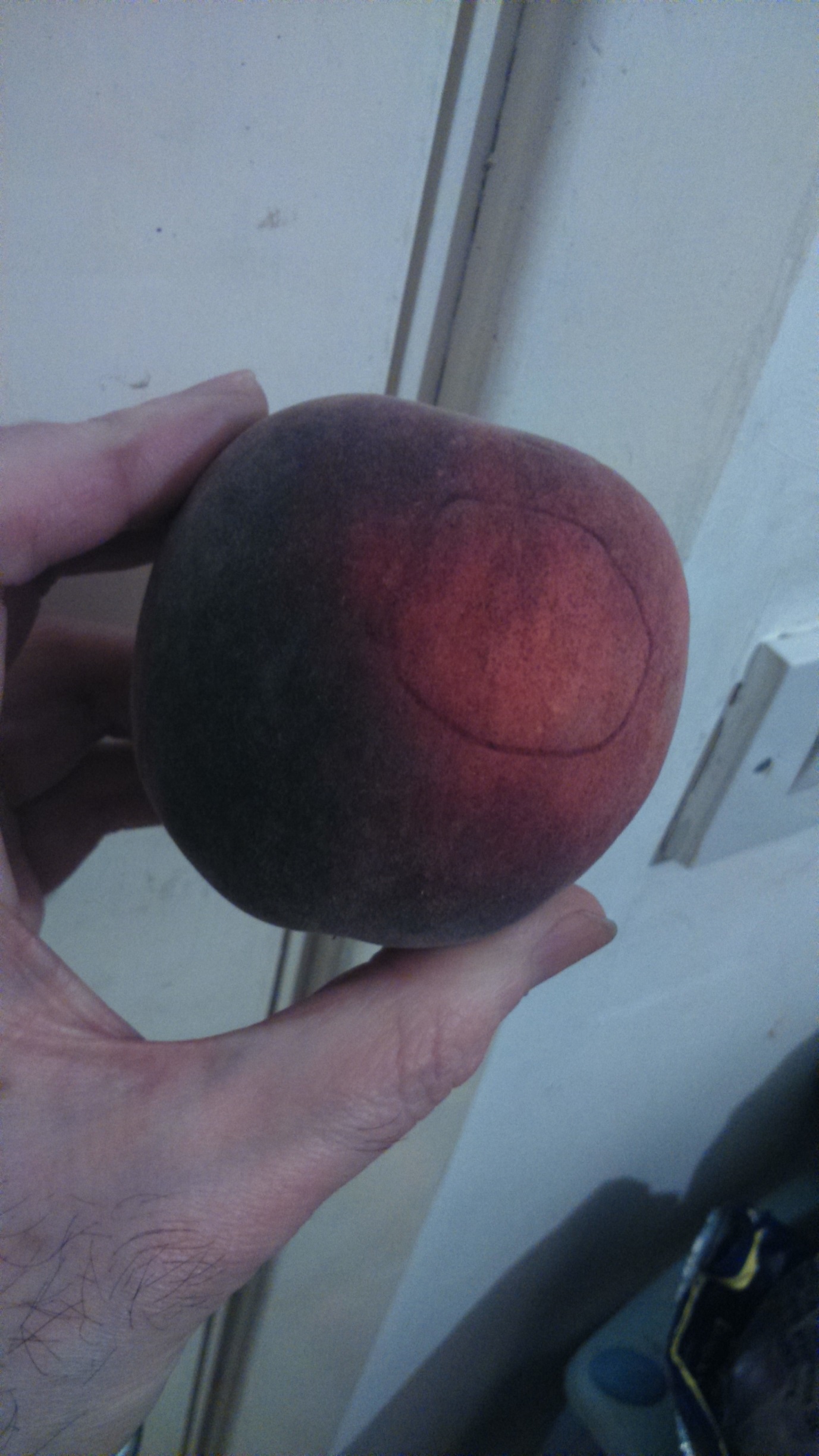 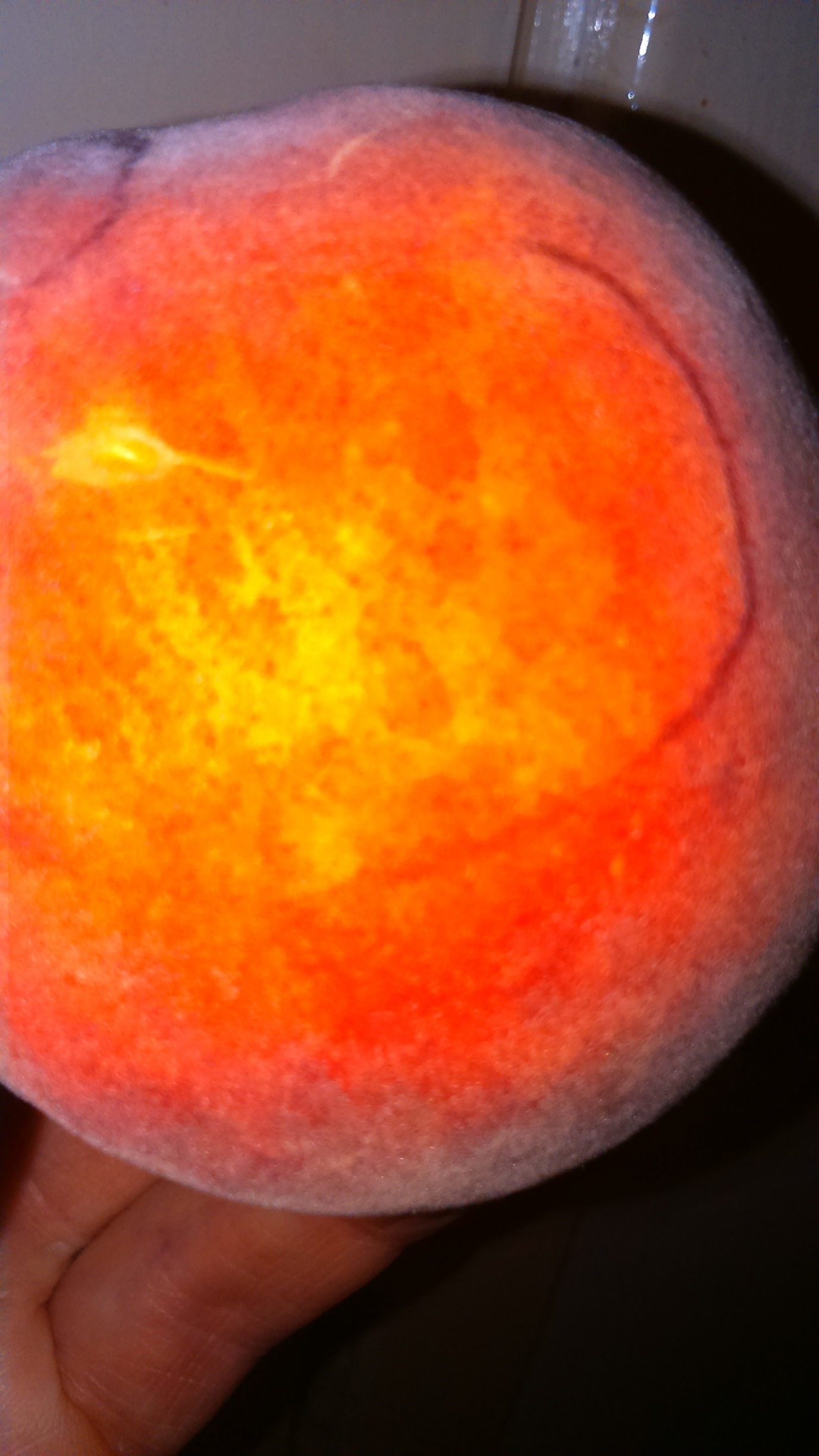 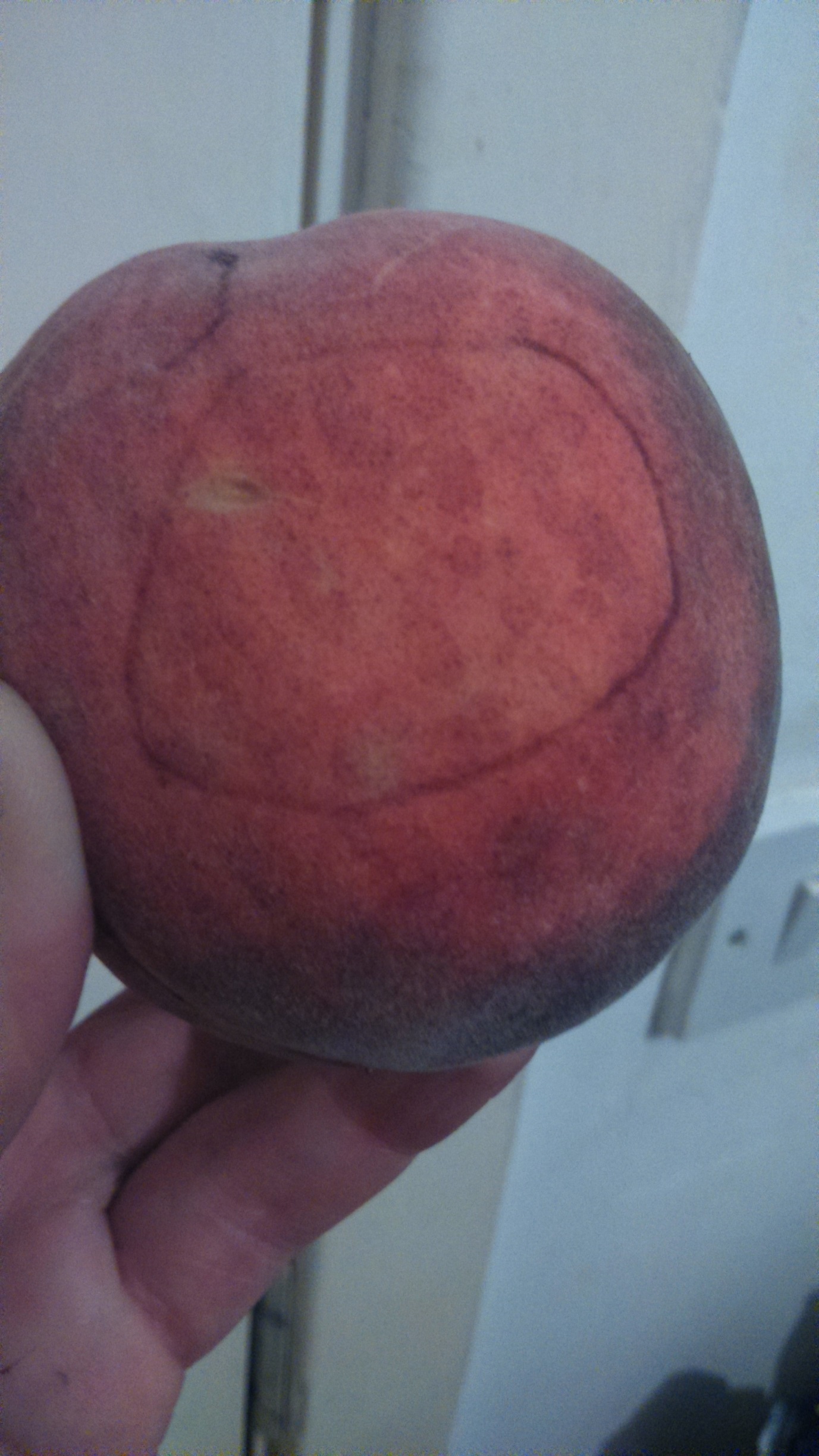 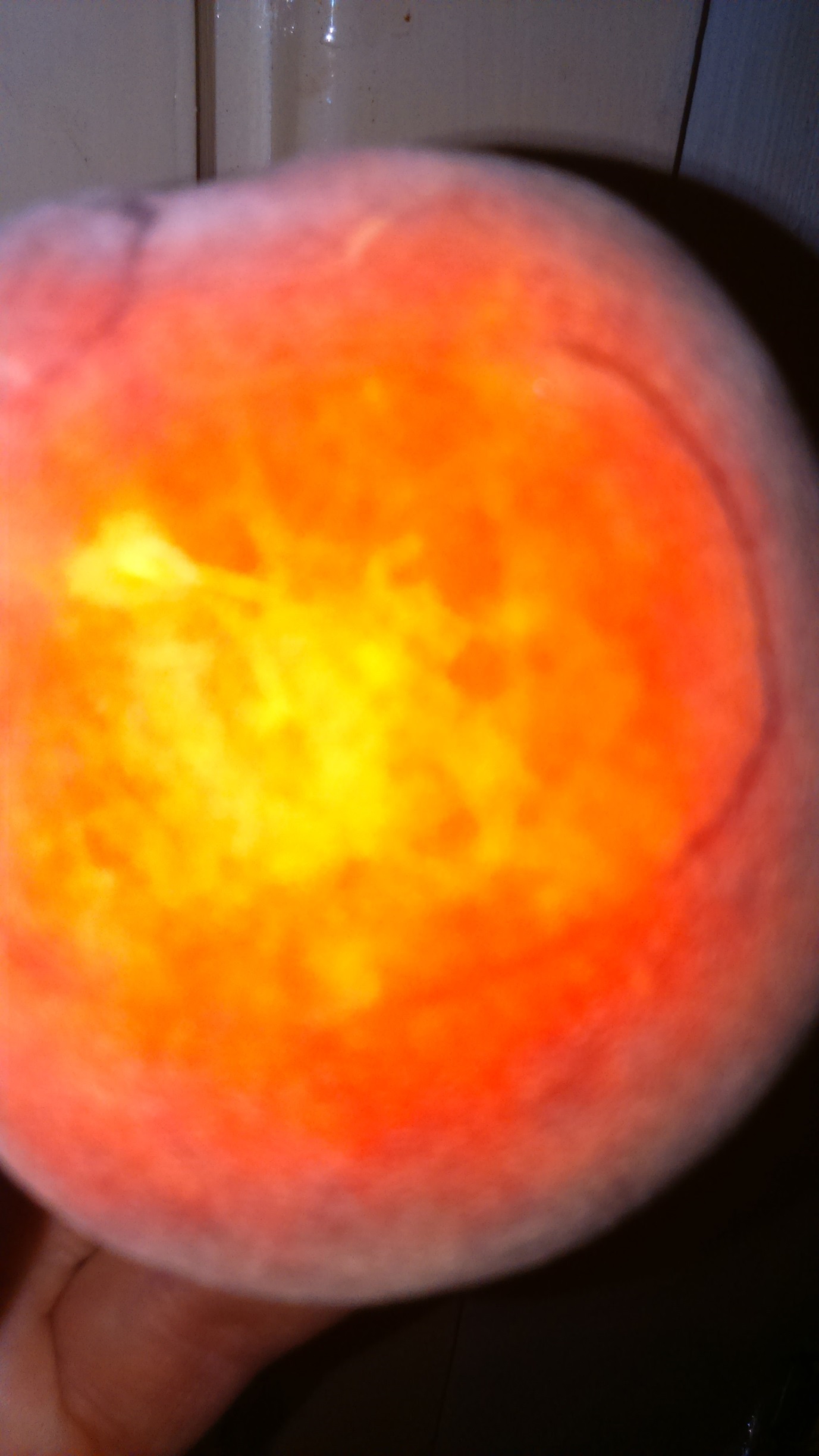 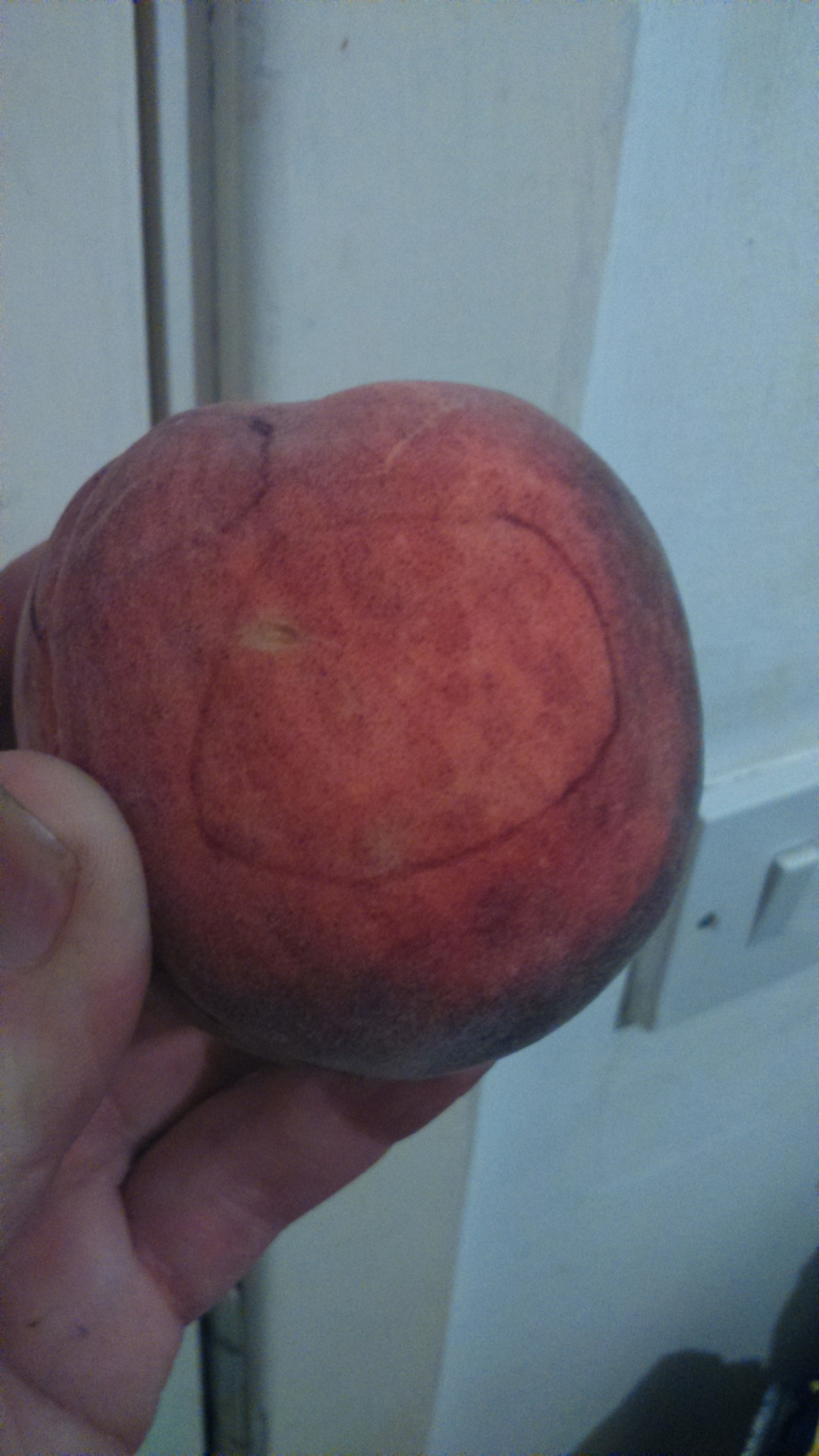 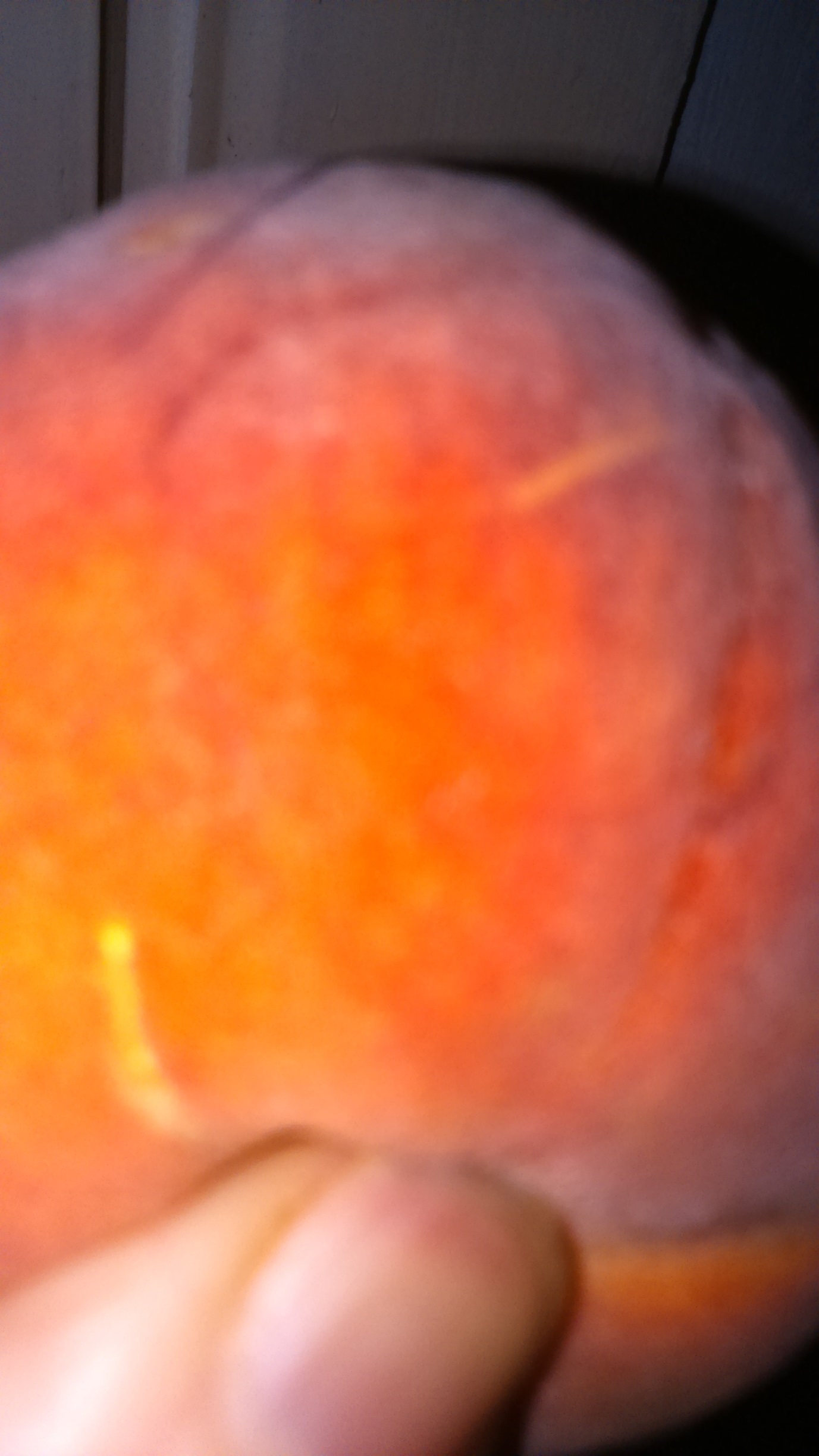 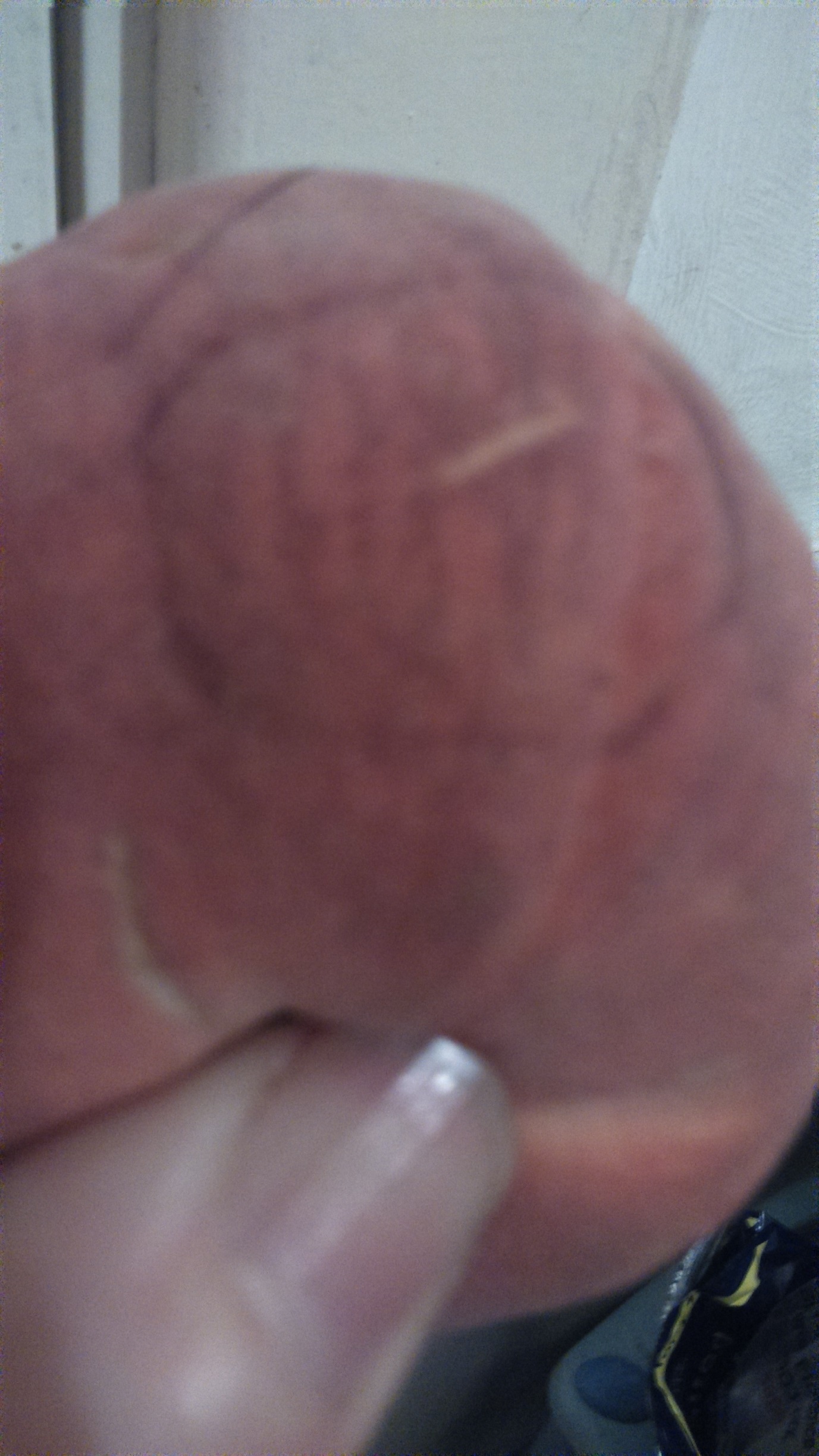 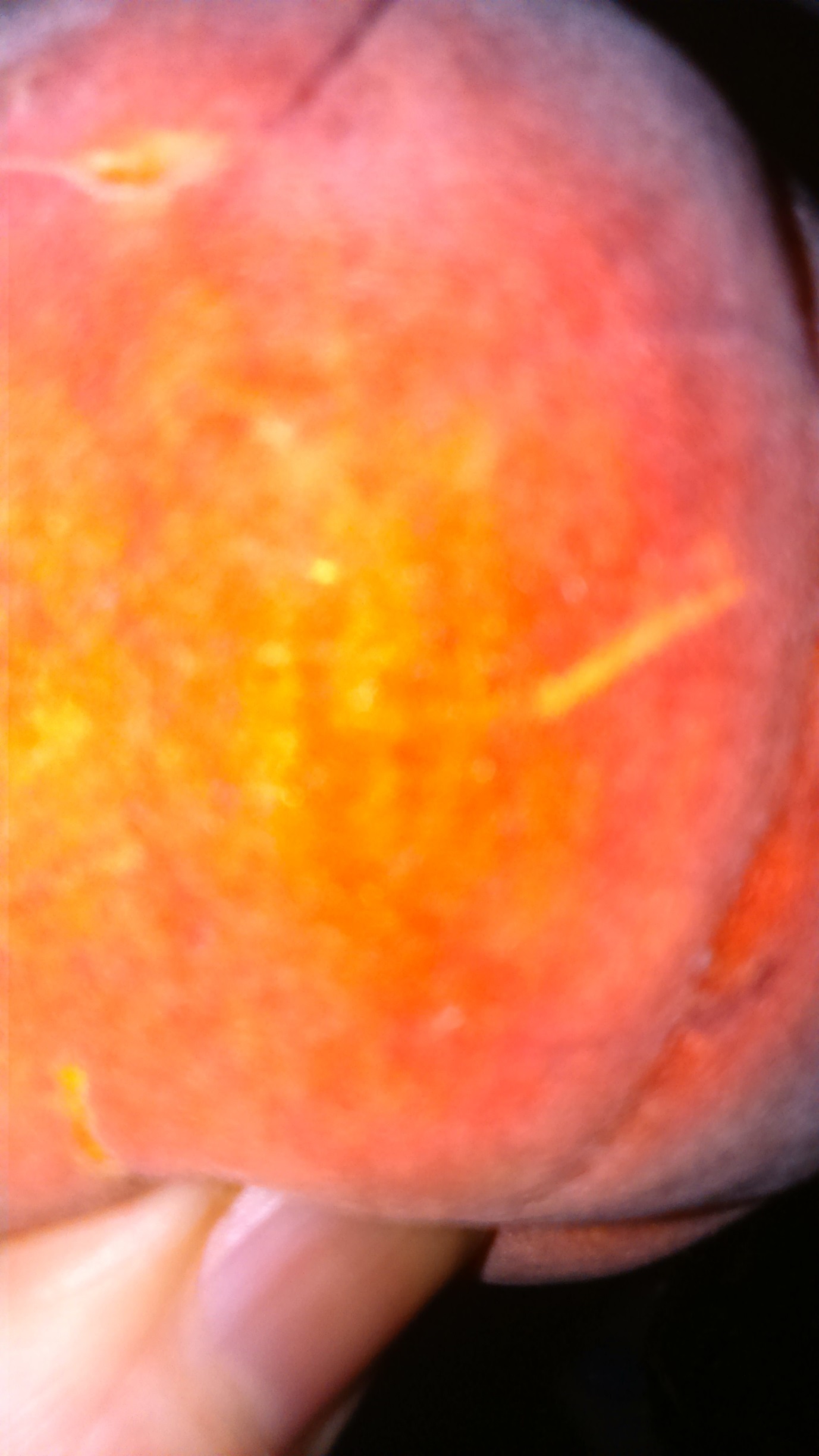 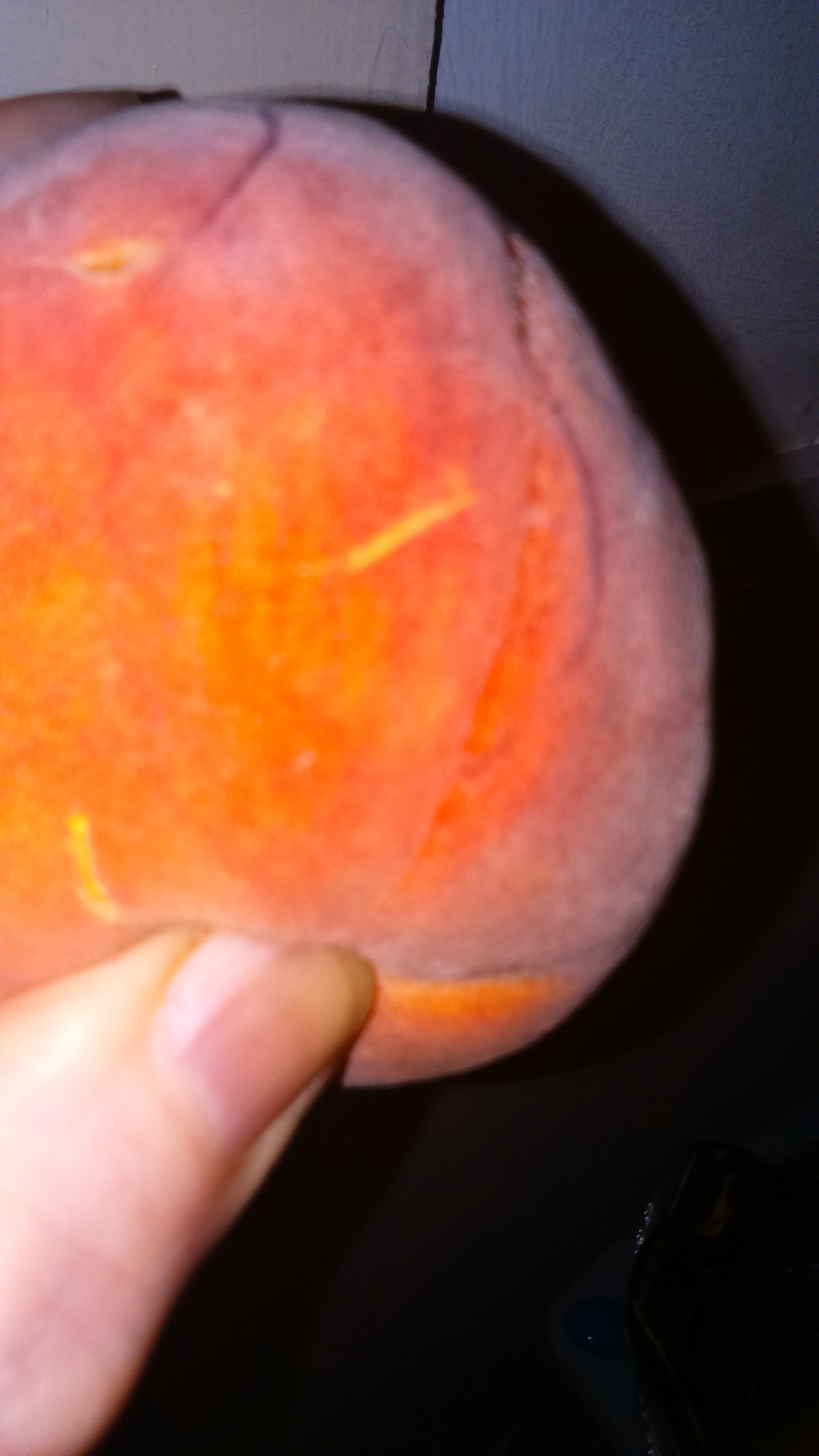 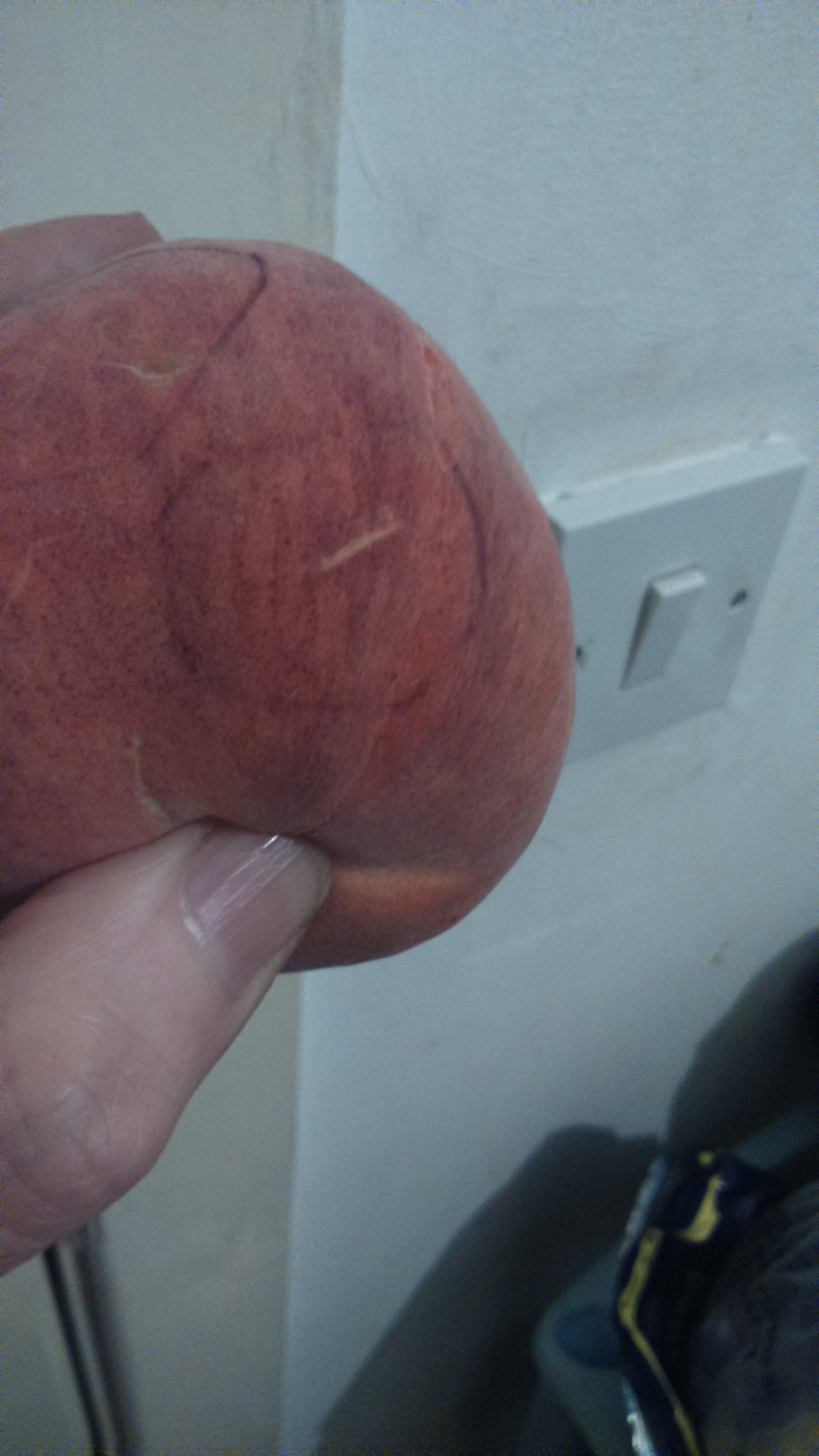 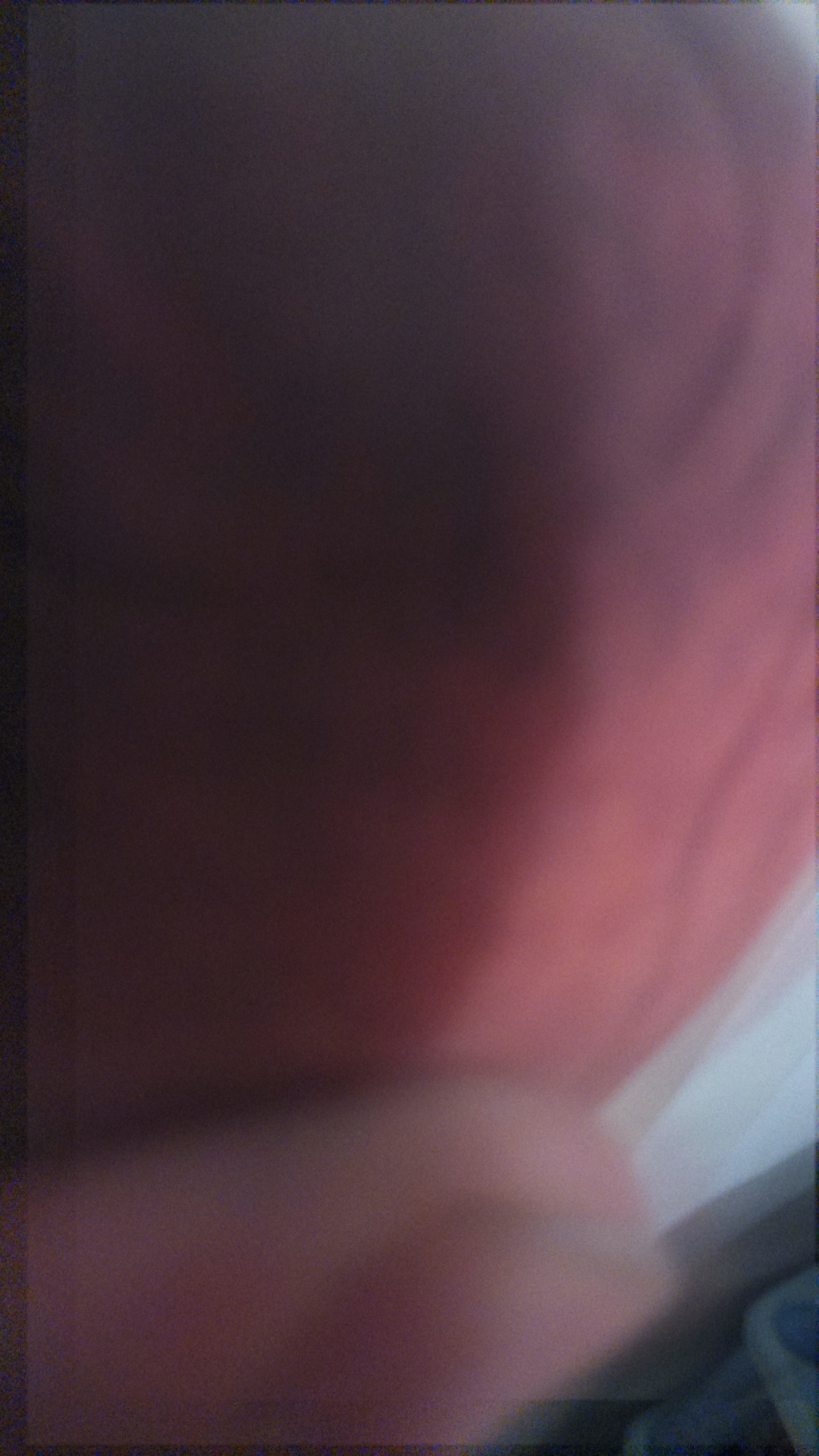 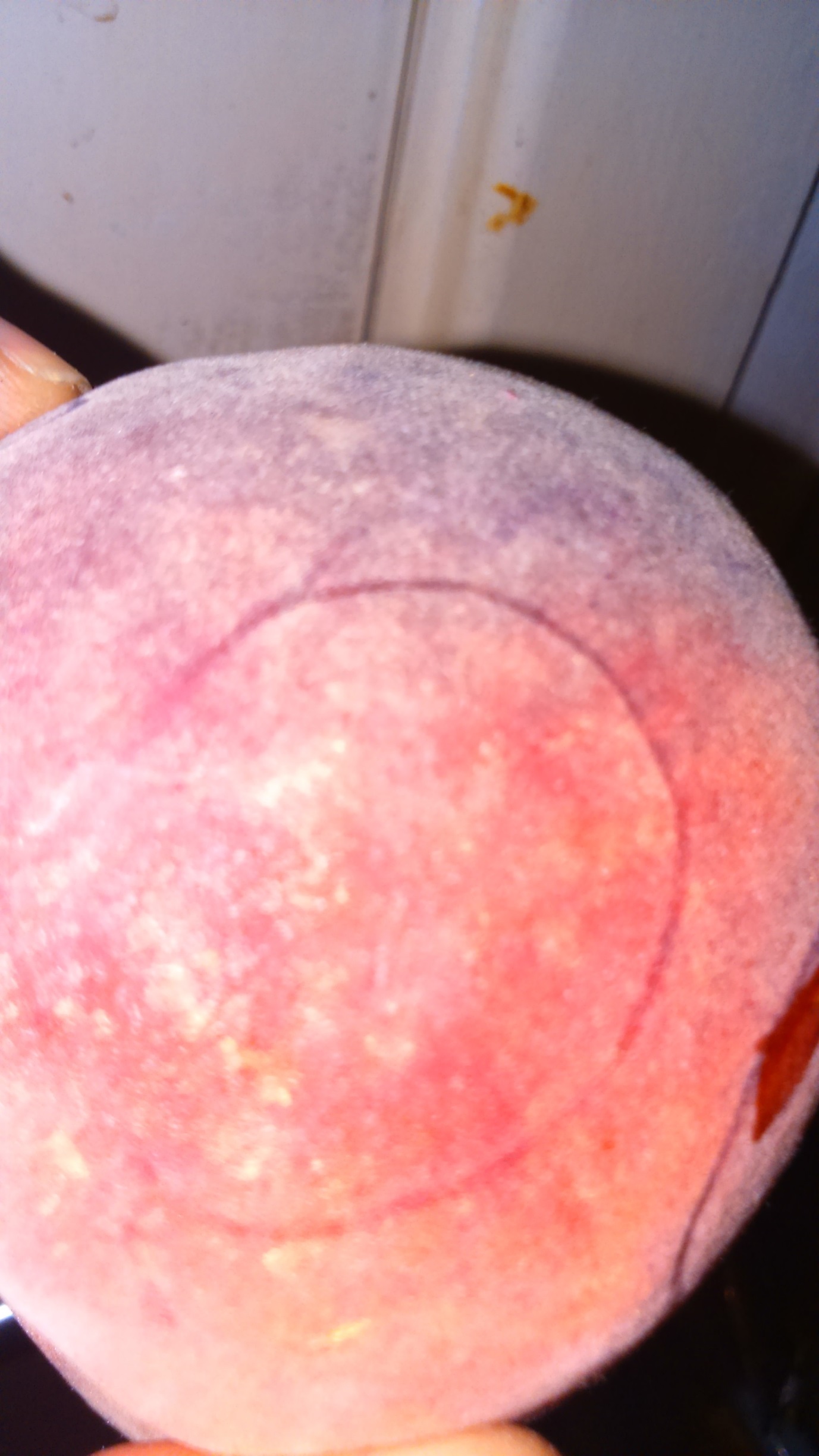 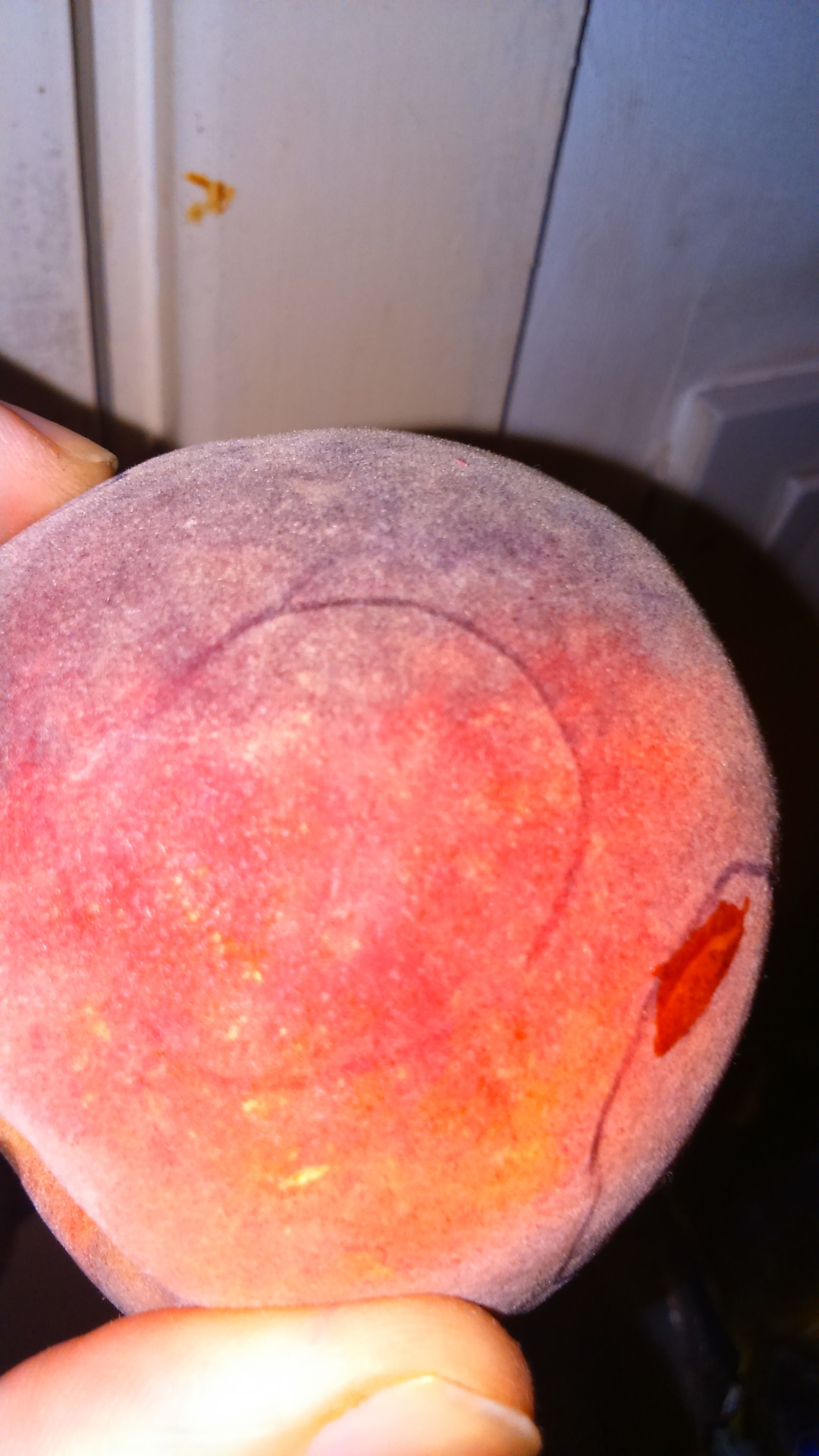 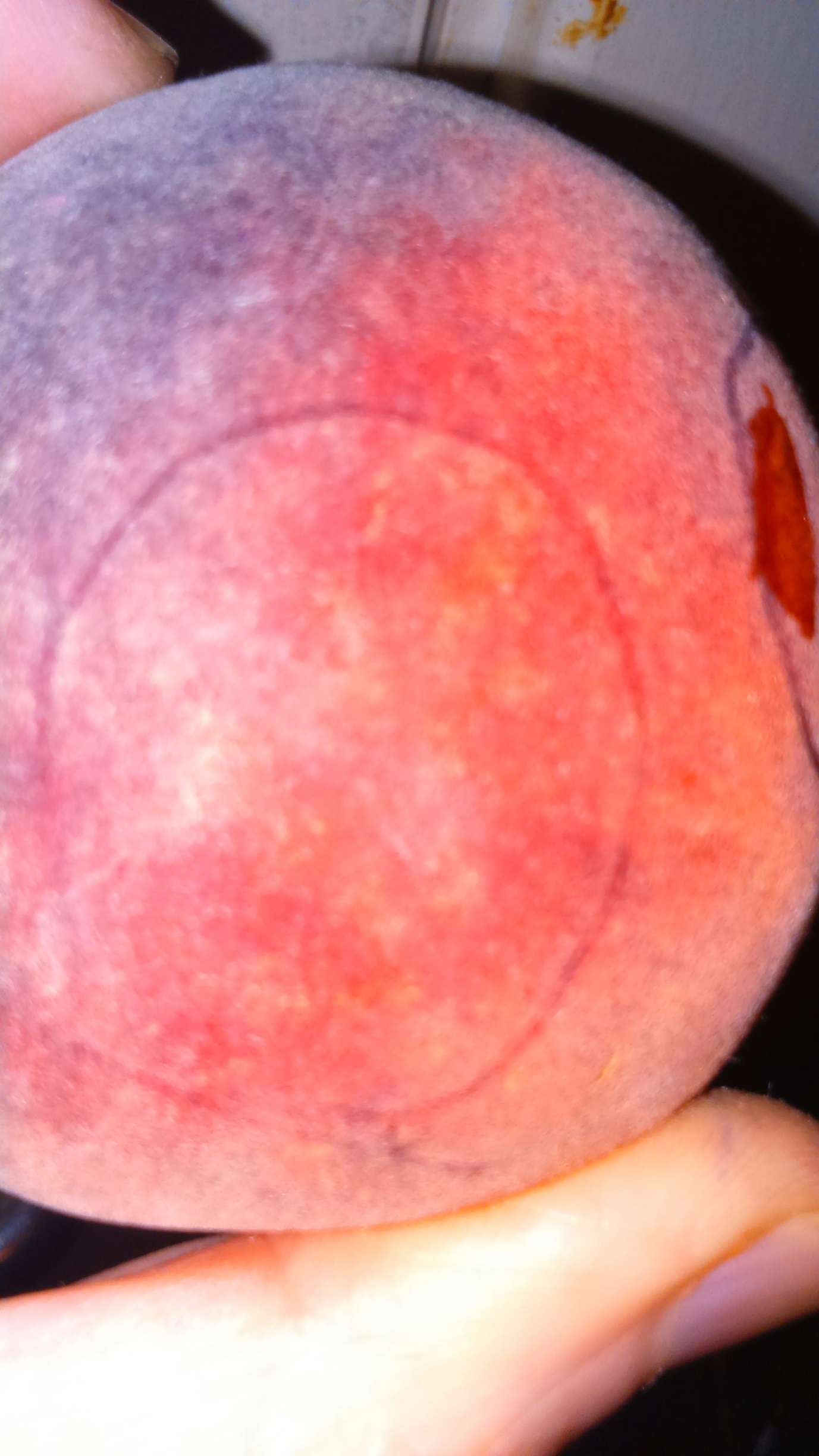 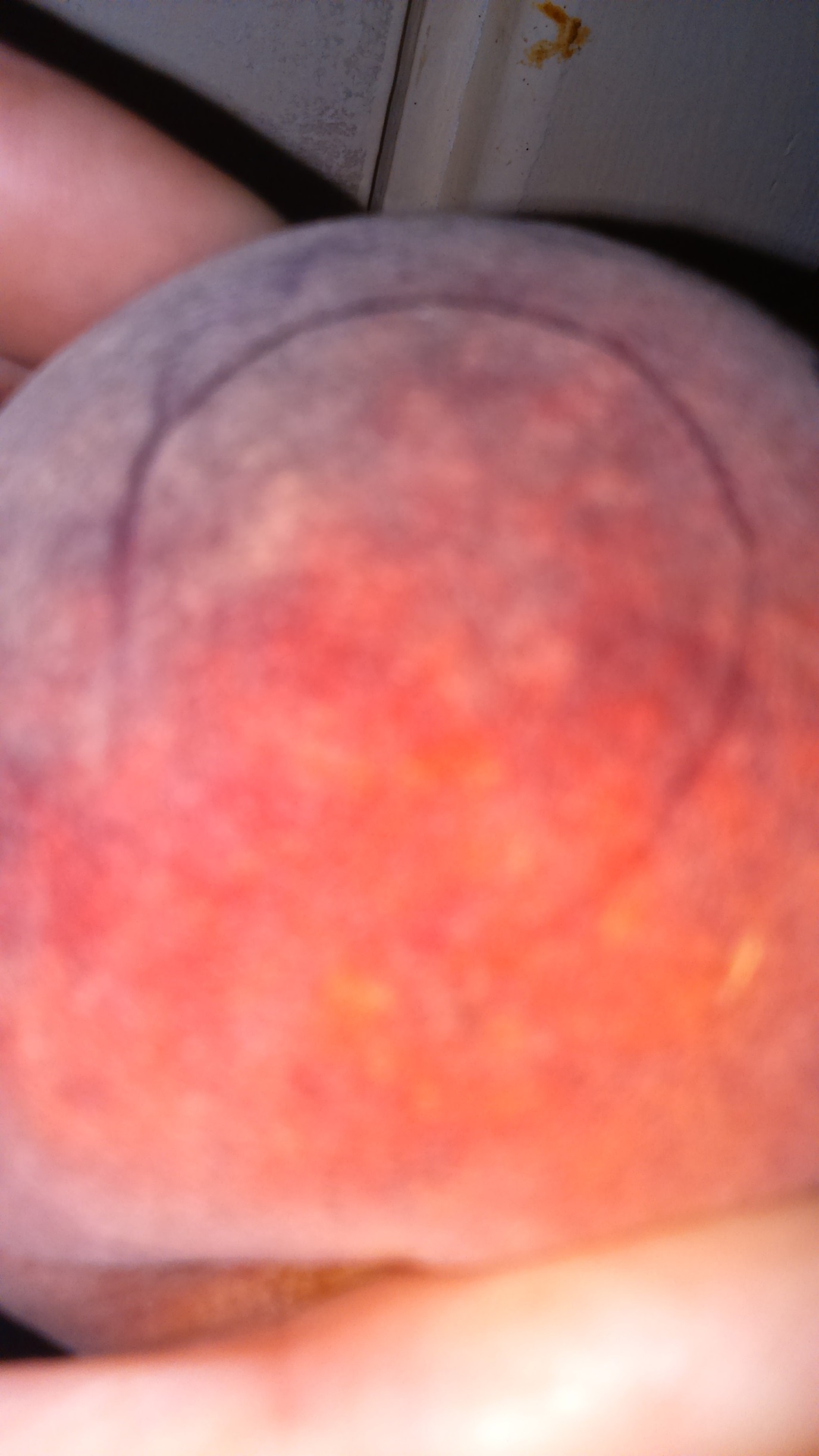 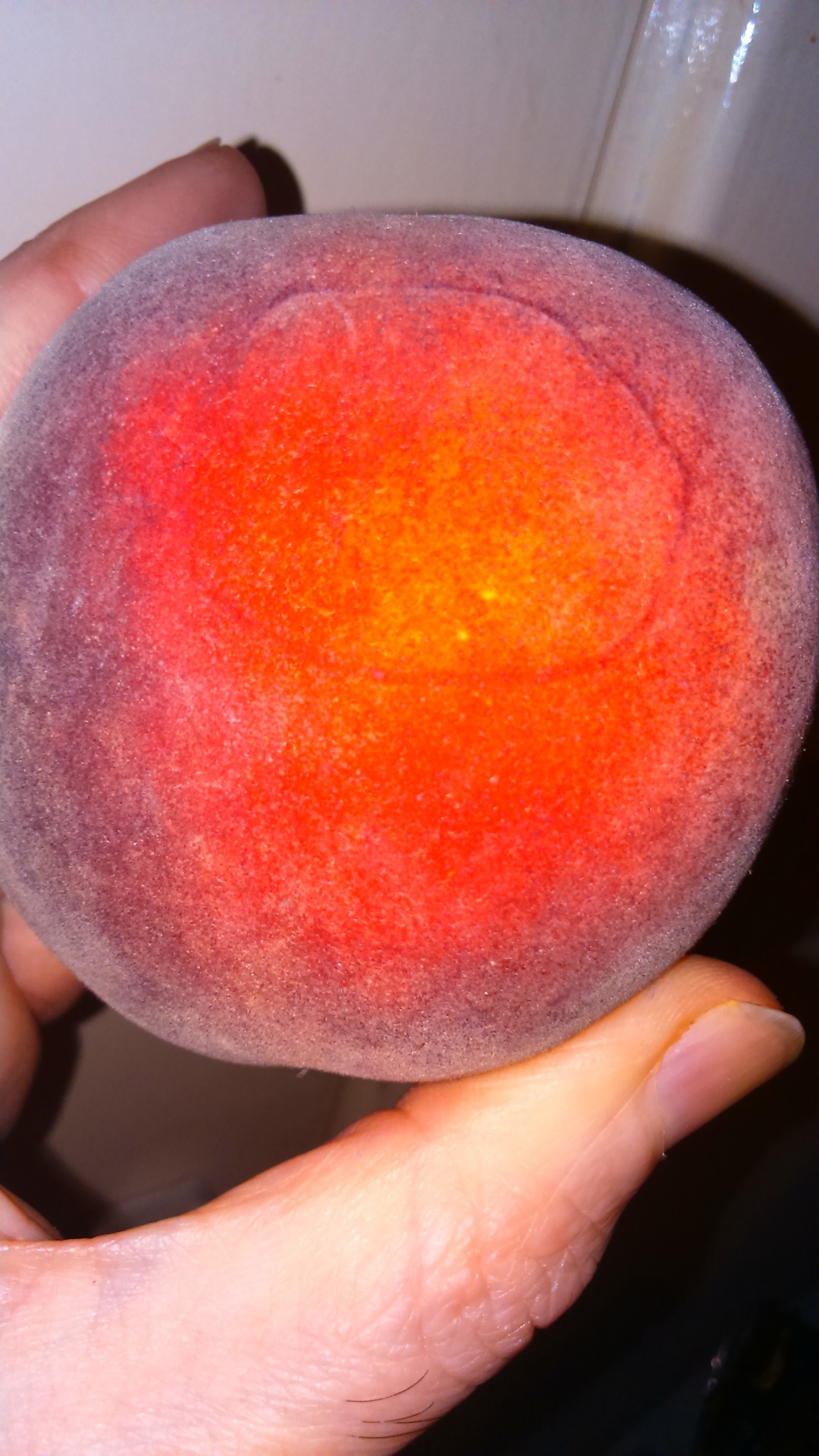 